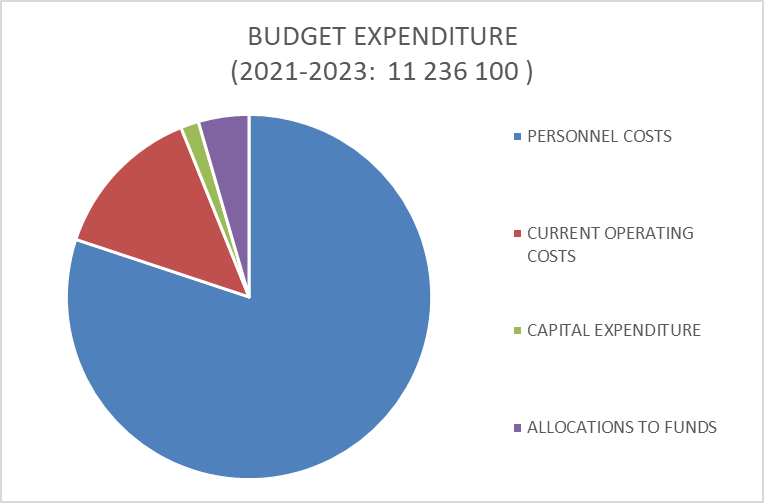 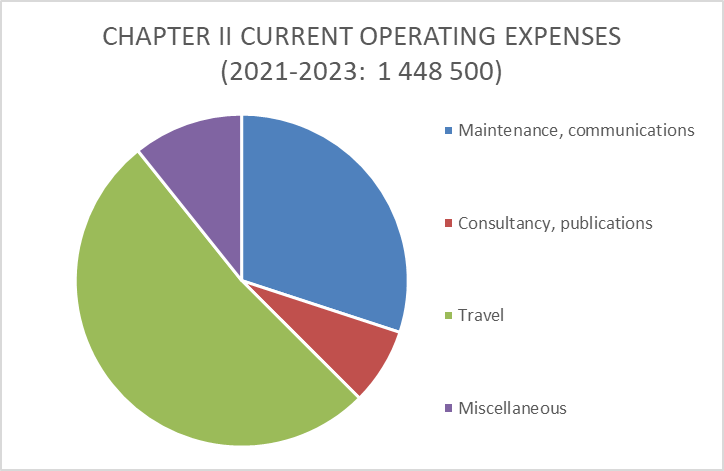 TABLE 1TABLEAU 1TABLEAU 1TABLEAU 1 PROPOSED IHO BUDGET DETAILS FOR 2021-2023PROJET DETAILLE DE BUDGET DE L'OHI POUR 2021-2023PROJET DETAILLE DE BUDGET DE L'OHI POUR 2021-2023PROJET DETAILLE DE BUDGET DE L'OHI POUR 2021-2023SUMMARY RECAPITULATIFRECAPITULATIFRECAPITULATIFApprovedProposedProposedProposedChapters and Itemsbudgetbudgetbudgetbudget2019202120222023Chapitres et postes budgétairesBudgetBudgetBudgetBudgetApprouvéProposéProposéProposéValue of the share - Valeur de la part4 024,32 €4 024,32 €4 024,32 €4 024,32 €Number of shares - Nombre de parts817 817 817 817 Provision for suspended Member States-6 -6 -6 -6 Provision pour Etats membres suspendusFinal number of shares811 811 811 811 Nombre de parts définitif(Euros)(Euros)(Euros)(Euros)Income - Revenus3 489 724  3 498 724  3 494 724  3 498 724  Net Expenditure - Dépenses nettes3 488 400  3 495 700  3 493 700  3 496 700  ------------------------------------------------Budget Excess/Deficit - Excédent/Déficit budgétaire1 324  3 024  1 024  2 024  ------------------------------------------------Effect on capital - Effet sur le capital1 324  3 024  1 024  2 024     ===========   ===========   ===========   ===========TABLE 2 TABLEAU 2TABLEAU 2TABLEAU 2INCOMEREVENUSREVENUSREVENUSApprovedProposedProposedProposedChapters and Itemsbudgetbudgetbudgetbudget2019202120222023Chapitres et postes budgétairesBudgetBudgetBudgetBudgetApprouvéProposéProposéProposé(Euros)(Euros)(Euros)(Euros)CONTRIBUTIONS3 263 724 3 263 724 3 263 724 3 263 724 ContributionsINTEREST ON BANK ACCOUNTS40 000 42 000 35 000 35 000 Intérêts sur comptes en banquesINTERNAL TAX186 000 193 000 196 000 200 000 Imposition interne   ----------   ----------   ----------   ----------3 489 724 3 498 724 3 494 724 3 498 724    ==========   ==========   ==========   ==========TABLE 3TABLEAU 3TABLEAU 3TABLEAU 3DETAILED EXPENDITUREDETAIL DES DEPENSESDETAIL DES DEPENSESDETAIL DES DEPENSESApprovedProposedProposedProposedChapters and Itemsbudgetbudgetbudgetbudget2019202120222023Chapitres et postes budgétairesBudgetBudgetBudgetBudgetApprouvéProposéProposéProposéPersonnel Costs - Dépenses de personnel(Euros)(Euros)(Euros)(Euros)Salaries - Directing Committee - Salaires - Comité de direction502 000 518 000 528 000 540 000             - Category A                           - Personnel de catégorie A600 000 622 000 636 000 650 000             - Translators                            - Personnel de traduction218 000 232 000 238 000 243 000             - General Services (B & C)      - Services généraux (B & C)490 000 540 000 540 000 550 000 Overtime  - Heures suppplémentaires 10 000 10 000 10 000 10 000 Costs dependent on Salaries - Coûts liés aux salairesAnnual Bonus  - Gratification annuelle 48 000 50 000 50 000 51 000 Payment to Retirement schemes - Cotisations patronales de retraite390 000 410 000 417 000 427 000 Insurances based on wages - Assurances assises sur salaires17 000 15 000 15 000 16 000 Medical (CIGNA premiums) - Primes médicales versées à CIGNA121 000 302 000 310 000 310 000 Family Allowances - Allocations familiales20 000 17 000 17 000 17 000 Education Grants - Allocations pour frais d'études17 000 12 000 5 000 5 000 Costs independent of Salaries - Autres charges indépendantes des salairesCosts independent of Salaries - Autres charges indépendantes des salairesMedical claims paid - Remboursements de soins160 000 Medical refunds  - Remboursements médicaux -125 000 Home rental - Indemnité de logement7 000 6 000 6 000 6 000 Home Leave - Congés dans les foyers15 000 12 000 12 000 12 000 Miscellaneous Personnel Expenses - Autres dépenses de personnel5 000 3 000 3 000 3 000 Controllable Personnel costs - Coûts de personnel modulablesSalaries - Temporary staff - Personnel temporaire1 000 1 000 1 000 1 000 IHO Secretariat Staff training - Formation du personnel 7 000 7 000 7 000 7 000    ------------   ------------   ------------   ------------TOTAL CHAPTER I  - TOTAL CHAPITRE I2 503 000 2 757 000 2 795 000 2 848 000 ApprovedProposedProposedProposedChapters and Itemsbudgetbudgetbudgetbudget2019202120222023Chapitres et postes budgétairesBudgetBudgetBudgetBudgetApprouvéProposéProposéProposéCurrent Operating Costs - Dépenses de gestion courante(Euros)(Euros)(Euros)(Euros)Maintenance of building - Entretien des locaux47 000 43 000 43 000 43 000 Multirisk insurance - Assurance multi-risques3 500 4 000 4 000 4 000 Maintenance of IT equipment - Entretien des équipements64 000 55 000 55 000 55 000 Office Stationery - Fournitures de bureau10 500 11 000 11 000 11 000 Postage, telephone, telefax - Courrier, télécommunications37 000 32 000 32 000 32 000 Local Travel - Déplacements locaux2 000 1 500 1 500 1 500 Bank Charges - Frais bancaires9 500 6 000 6 000 6 000 Contract support - Support contractuel20 000 10 000 10 000 10 000 Administrative support for Council - Support administratif pour le Conseil20 000 15 000 15 000 15 000 Auditors fees - Honoraires du commissaire aux comptes10 000 10 000 10 000 10 000 Public Relations - Relations publiques22 000 20 000 20 000 20 000 Miscellaneous Operating Expenses - Autres charges d'exploitation1 000 1 000 1 000 1 000 Travel costs - Frais de déplacementsLong Distance - Grands déplacements307 000 250 000 250 000 250 000 Publications costs - Frais de publicationsI.H. Review - Revue hydrographique internationale10 000 10 000 10 000 10 000 Other publications - Autres publications1 700 1 000 1 000 1 000 Provision for bad debts - Provisions pour créances douteuses50 000 20 000 20 000    ------------   ------------   ------------   ------------TOTAL CHAPTER II  - TOTAL CHAPITRE II615 200 489 500 489 500 469 500 ApprovedProposedProposedProposedChapters and Itemsbudgetbudgetbudgetbudget2019202120222023Chapitres et postes budgétairesBudgetBudgetBudgetBudgetApprouvéProposéProposéProposéCapital Expenditure - Dépenses d'équipement(Euros)(Euros)(Euros)(Euros)Purchase of IT equipment - Equipements informatiques10 000  10 000  10 000  10 000  Furniture & other equipment - Mobilier et autres équipements5 000  5 000  5 000  5 000  Purchase Publications & Binding - Reliures et publications1 000  1 000  1 000  1 000  Depreciation of fixed assets - Dépréciation des immobilisations15 000  15 000  15 000  15 000  TOTAL CHAPTER III  - TOTAL CHAPITRE III31 000  31 000  31 000  31 000  ======================================================================================================================Annual Operating Costs - Coût opérationnel annuel3 149 200 3 277 500 3 315 500 3 348 500 ======================================================================================================================Asset Allocation  - Immobilisations(Euros)(Euros)(Euros)(Euros)Purchase of IT equipment - Equipements informatiques15 000  15 000  15 000  15 000  Furniture & other equipment - Mobilier et autres équipements10 000  10 000  10 000  10 000  25 000  25 000  25 000  25 000  Allocation to Funds  - Dotations aux fonds dédiés(Euros)(Euros)(Euros)(Euros)GEBCO Fund - Fonds pour la GEBCO8 200  8 200  8 200  8 200  GEBCO SCUFN Gazetter30 000  10 000  10 000  10 000  Assembly Fund - Fonds pour les assemblées20 000  20 000  20 000  20 000  Relocation Fund - Fonds pour les déménagements5 000  0  0  0  Capacity Building Fund - Fonds pour le renforcement des capacités116 000  125 000  85 000  65 000  Special Project Fund - Fonds pour les projets spéciaux60 000  30 000  30 000  20 000  IBSC Fund - Fonds IBSC5 000  0  0  0  Internal Retirement Fund - Fonds de Retraite Interne70 000  0  0  0  TOTAL CHAPTER V  - TOTAL CHAPITRE V314 200  193 200  153 200  123 200    ------------  ------------  ------------  ------------     Total Expenditure - Dépense totale3 488 400  3 495 700  3 493 700  3 496 700    ============  ============  ============  ============TABLE 3ATABLEAU 3AApprovedProposedProposedProposedChapters and Itemsbudgetbudgetbudgetbudget2019202120222023Chapitres et postes budgétairesBudgetBudgetBudgetBudgetApprouvéProposéProposéProposéPERSONNEL COSTS - DEPENSES DE PERSONNEL(Euros)(Euros)(Euros)(Euros)Salaries Directing Committee - Salaires Comité de direction2 503 000  2 757 000  2 795 000  2 848 000  Salaries Other staff - Salaires autres membres du personnelSocial charges - Charges socialesBenefits and Pensions - Prestations de retraiteControllable Personnal cost - Coûts de personnel modulablesCURRENT OPERATING COSTS - DEPENSES DE GESTION COURANTE615 200  489 500  489 500  469 500  Maintenance, communications - Entretien et communicationsContract support - Support contractuelTravels - DéplacementsPublications - PublicationsCAPITAL EXPENDITURE - DEPENSES DE CAPITAL31 000  31 000  31 000  31 000  ASSET ALLOCATION  - IMMOBILISATIONS25 000  25 000  25 000  25 000  ALLOCATIONS TO FUNDS - DOTATIONS AUX FONDS DEDIESGEBCO Fund - Fonds pour la GEBCO8 200  8 200  8 200  8 200  GEBCO SCUFN Gazetter30 000  10 000  10 000  10 000  Assembly Fund - Fonds pour les assemblées20 000  20 000  20 000  20 000  Relocation Fund - Fonds pour les déménagements5 000  0  0  0  Capacity Building Fund - Fonds pour le renforcement des capacités116 000  125 000  85 000  65 000  Special Projects Fund - Fonds pour les projets spéciaux60 000  30 000  30 000  20 000  IBSC Fund - Fonds IBSC5 000  0  0  0  Internal Retirement Fund - Fonds de Retraite Interne70 000  0  0  0  Net Expenditure - Dépenses nettes3 488 400  3 495 700  3 493 700  3 496 700  